Activity Organizer:		- ACFTitle of Activity:		- Faith & Fundraising: Myrtle Beach 2024Names of Presenter(s):	- VariousDates and Location:	- 26-29 February, 2024 – Myrtle Beach, SC USADate: 26 February, 2024Session 1: 2:30pm – 4:30pm (2 pts) - Donorarc Storytelling Part 2: Sharing Beyond the Obvious - Norms, Narratives, and Numbers – How do we Respond to Current Giving Trends?Date: 27 February, 2024Session 2: 8:30am – 9:30am (1 pt) - Keynote: A Return to Love and Generosity: Reflections for Faithful FundraisersDate: 27 February, 2024Session 3: 10:00am – 11:15am (1.25 pts) - Flipping the Fundraising Coin, Side 1: Fundraising Data - Securing Significant Gifts from Wealthy Individuals - Do You Believe in Miracles? - Making Sense of “Faith” in Faith-Based Fundraising -Storytelling Showdown: Unleash the Power of Your Story -Managing Through Change – Building a Rockstar Development Team -The Innovation Room: Finding Creative Solutions to Your Biggest Fundraising Challenges - Continuing the Conversation: Reflecting on “A Return to Love and Generosity”Date: 27 February, 2024Session 4: 12:00pm – 1:00pm (1 pt) - Keynote: How AI Is Transforming Fundraising and MarketingDate: 27 February, 2024Session 5: 1:30pm – 2:45pm (1.25 pts) - Flipping the Fundraising Coin, Side 2: Elevating Donor Relationships - Understanding Donor Motivation: How to Grow Giving When You are Already #1 in Hearts and Minds - Doing This One Thing That Most Nonprofits Ignore Could Double Your Online Revenue Without Doing More - Good to Great in 5 Years: What do Nonprofit Ministries with the Largest Fundraising Leaps Have in Common? - Am I Guilting People to Give, or Guiding Them to Giving Decisions? -Financial Advice and Generosity; How to Find Common Ground and Secure More Gifts -Expand Your Audience – A Guide to Maximizing Faith-Based Holidays - Why Oprah Should Not be on Your Prospect List: How to Inspire Board Members to be Better FundraisersDate: 27 February, 2024Session 6: 3:15pm – 4:30pm (1.25 pts) - Get Smart About Tax-Smart Giving in 2024 - The Philanthropic Hierarchy: Essential Organizational Features Key to Fundraising Success - Fundraising From Congregations (Yes, it’s Worth It!) - What Your Donors Won’t Tell You, But I Will! - My Fundraising Conversion: A Guide for the Reluctant Fundraiser -Mining Your Database to Find New Gifts and Donors -Digital Fundraising in 2024: Elevating Your Nonprofit’s Impact in Our Distracted World - The Innovation Room: Finding Creative Solutions to Your Biggest Fundraising ChallengesDate: 28 February, 2024Session 7: 8:30am – 9:30am (1 pt) - Keynote: It’s Not (Just) About the Money: Cultivating Deep Donor Relationships Through the Lens of LoveDate: 28 February, 2024Session 8: 10:00am – 11:15am (1.25 pts) - Strategic Planning in a Climate of Rapid Change: Congregations and Small Nonprofits - Ministry on a Mustard Seed: Tips and Tools for Raising Big Gifts on a Small Budget - Perk Up Your Annual Appeal with Fresh Ideas - The Responsive Mindset - Effective Prospect Management: Optimizing Your Approach to Raise More Major Gifts -It’s Not (Just) About the Money: Cultivating Deep Donor Relationships Through the Lens of Love - How AI is Transforming Fundraising and Marketing, Part II -The Innovation Room: Finding Creative Solutions to Your Biggest Fundraising ChallengesDate: 28 February, 2024Session 9: 11:30am – 12:30pm (1 pt) - Keynote: Navigating the Next: Insights and Strategies for Nonprofit SuccessDate: 28 February, 2024Session 10: 2:00pm – 3:15pm (1.25 pts) - Unlocking the Power of AI: How Fundraising Professionals Can Leverage Artificial Intelligence for Success - Best Practices for Leading Your Organization Through Successful Digital Projects - Embracing Change: Successful Strategies for Nonprofit Leaders and Fundraisers - Engaging Volunteers as Donors - Bottom Line Fundraising: Strategies for Major Gift Success -Fluid Mechanics and Fundraising: Reduce Friction Loss, Master Your Daily Activities, Meet Your Goals! - Ring, Ring… Cha-Ching… Use the Power of the Telephone in Your Fundraising Donor Retention PlanDate: 28 February, 2024Session 11: 3:45pm – 5:00pm (1.25 pts) - Seven Keys to Building a Highly Effective Board: What Every Nonprofit Leader Needs to Know - Grant Readiness for Faith-Based Organizations - The Box is Just the Beginning! - Wired for Success: Redefining Marketing Strategies Through Digital Transformation - Give Room for God to Work in Your Fundraising Profession - Data and Frontline Fundraising: A Collaborative Relationship for SuccessDate: 29 February, 2024Session 12: 9:00am – 11:00am (2 pts) - Closing Session: Conclusions from the Big 3 Challenges and Keynote PanelTotal number of points attained: _________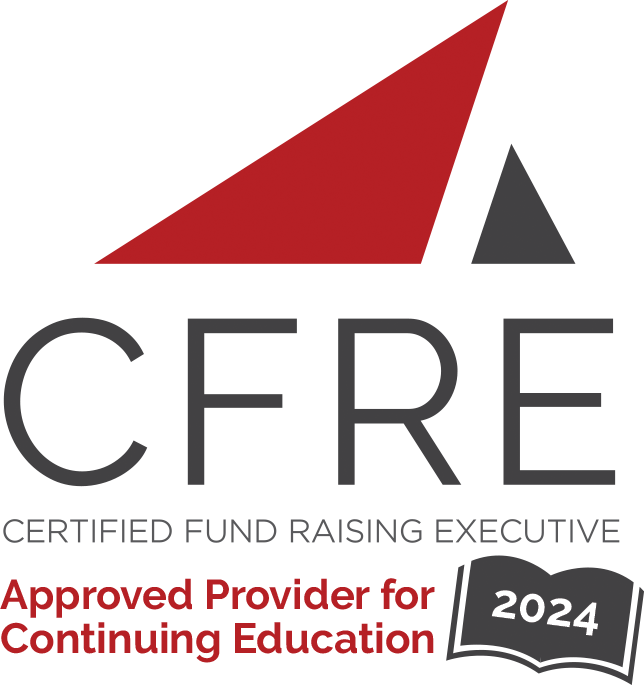 